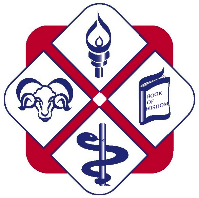 Raising a Cause for ConcernCause for Concern Form The College is committed to investigating any Cause for Concern, including incidents involving unsafe procedures or practice in the College environment whether this be in the teaching clinic or during teaching weekends.Background InformationLocation of Event:	………………………………………………………………………………………………..Date (of Event):		………………………………………………………………………………………………..Time (of Event):	………………………………………………………………………………………………..Name of Participants:	………………………………………………………………………………………………..Signature(s):		………………………………………………………………………………………………..Summary:  What happened?Date of ‘Cause for Concern Form’ completion:		………………………………………………………………..Signature (College of Osteopaths):			………………………………………………………………..Signature (Student(s):					……………………………………………………………….Action taken:Outcome:Resolved:	Yes/No				Date: …………………………………………………Head of Education Signature:  ……………………………………………………………………………………Not Resolved – referral to SENIOR LEADERSHIPTEAMDate ‘Cause for Concern Form’ passed to Senior Leadership Team: …………………………..Action taken:Outcome:Resolved:	Yes/No				Date: …………………………………………………SENIOR LEADERSHIP TEAM Signature:  ……………………………………………………………………………………Not Resolved – referral to Chair, Board of GovernorsDate ‘Cause for Concern Form’ passed to Chair, Board of Governors: ………………………………………..Referral to the Fitness to Practice Process – Preliminary StageReferral to the Fitness to Practice Process – Formal HearingReferral to the Student Conduct & Student Disciplinary ProcedureReferral to the Safeguarding Policy and or Prevent Policy